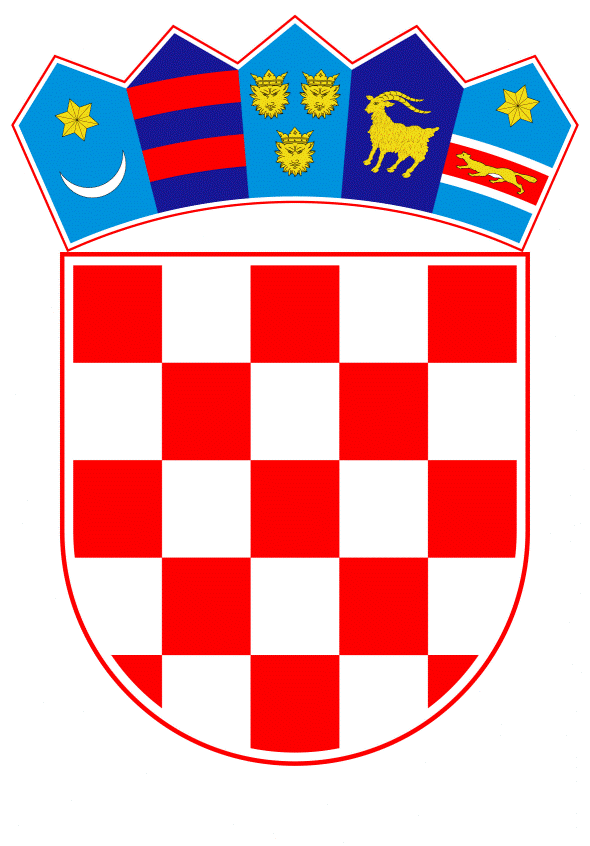 VLADA REPUBLIKE HRVATSKEZagreb, 17. listopada 2019.______________________________________________________________________________________________________________________________________________________________________________________________________________________________											PRIJEDLOGKlasa:									 	Urbroj:	Zagreb,										PREDSJEDNIKU HRVATSKOGA SABORAPredmet:	Zastupničko pitanje Domagoja Hajdukovića, u vezi s povećanjem mogućnosti putovanja građana Republike Hrvatske - odgovor Vlade		Zastupnik u Hrvatskome saboru, Domagoj Hajduković, postavio je, sukladno s člankom 140. Poslovnika Hrvatskoga sabora (Narodne novine, br. 81/13, 113/16, 69/17 i 29/18), zastupničko pitanje u vezi s povećanjem mogućnosti putovanja građana Republike Hrvatske.		Na navedeno zastupničko pitanje Vlada Republike Hrvatske, daje sljedeći odgovor:		Programom Vlade Republike Hrvatske za mandat 2016. - 2020. u okviru mjera unaprjeđenja kvalitete turističke ponude definiran je specifični cilj razvoja unutarnjeg turističkog tržišta. Ostvarenje cilja pretpostavlja uvođenje nekog oblika hrvatskog turističkog vaučera u svrhu poticanja potrošnje u ugostiteljstvu i turizmu radnika u Republici Hrvatskoj („Cro kartica“).		Prema Pravilniku o izmjenama i dopunama Pravilnika o porezu na dohodak (Narodne novine, broj 80/19) od 1. rujna 2019. godine uvedena je novina da se porez na dohodak ne plaća i na naknade za podmirivanje troškova ugostiteljskih, turističkih i drugih usluga namijenjenih odmoru radnika do iznosa od 2.500,00 kuna godišnje. Ovom odlukom stvoreni su preduvjeti za uvođenje u turistički sustav Republike Hrvatske mjere poticanja potrošnje u ugostiteljstvu i turizmu radnika u Republici Hrvatskoj na način da se usmjerava interes za domaća putovanja prema hrvatskim destinacijama, omogućava stvaranje kontinentalnog, ali i obalnog turističkog lanca vrijednosti, potiče povezivanje poljoprivrede s potrebama i potencijalima turističkog tržišta, utječe na rast male poljoprivrede i ruralnog razvoja što će pozitivno utjecati na jačanje kulture odmora i putovanja stanovništva Republike Hrvatske u vlastitoj zemlji, podizanje razine turističke aktivnosti, te unaprjeđenje fizičkog i psihičkog zdravlja radnika.		Nadalje, ova će mjera potaknuti razvoj socijalnog turizma, osigurati preduvjete svim društvenim skupinama za ostvarenje temeljnog ljudskog prava na „odmor i razonodu“ iz članka 24. Opće deklaracije o ljudskim pravima. 		Nastavno na „Turistički vaučer“, Ministarstvo turizma, u suradnji s Hrvatskom turističkom zajednicom, u razdoblju pred i post-sezone organizirat će akciju „Tjedan odmora vrijedan“ tijekom koje će se svim građanima Republike Hrvatske omogućiti da posjete i upoznaju razne dijelove naše zemlje po povoljnijim cijenama na korištenje različitih turističkih proizvoda i usluga kao što su usluge smještaja, prijevoza, posjeti znamenitostima, ugostiteljske ponude, ulaznice u kulturne ustanove, događanja i slično.		Intencija je ujedno i korištenje turističkih usluga van glavne sezone, čime se potiče dodatna gospodarska aktivnost u svim sektorima uključenim u ovu akciju. Dodatno, Vlada Republike Hrvatske naglašava i edukativni aspekt akcije kojim se korisnici usluga upoznaju s prirodnim, kulturnim i povijesnim  znamenitostima Republike Hrvatske.		Planirani početak ove akcije je proljeće 2020. godine, tijekom uskršnjih praznika, s nastavkom u listopadu 2020. godine, s namjerom da projekt dobije dugoročni karakter te se provodi kontinuirano, dva puta godišnje, u proljeće i jesen.	Eventualno potrebna dodatna obrazloženja u vezi s pitanjem zastupnika, dat će Gari Cappelli, ministar turizma.PREDSJEDNIKmr. sc. Andrej PlenkovićPredlagatelj:Ministarstvo turizmaPredmet:Verifikacija odgovora na zastupničko pitanje Domagoja Hajdukovića, u vezi s povećanjem mogućnosti putovanja građana Republike Hrvatske